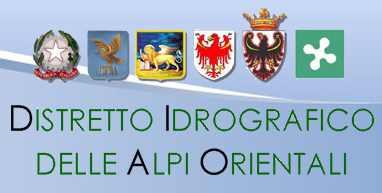 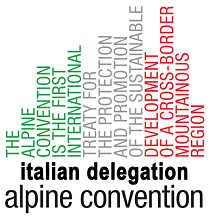 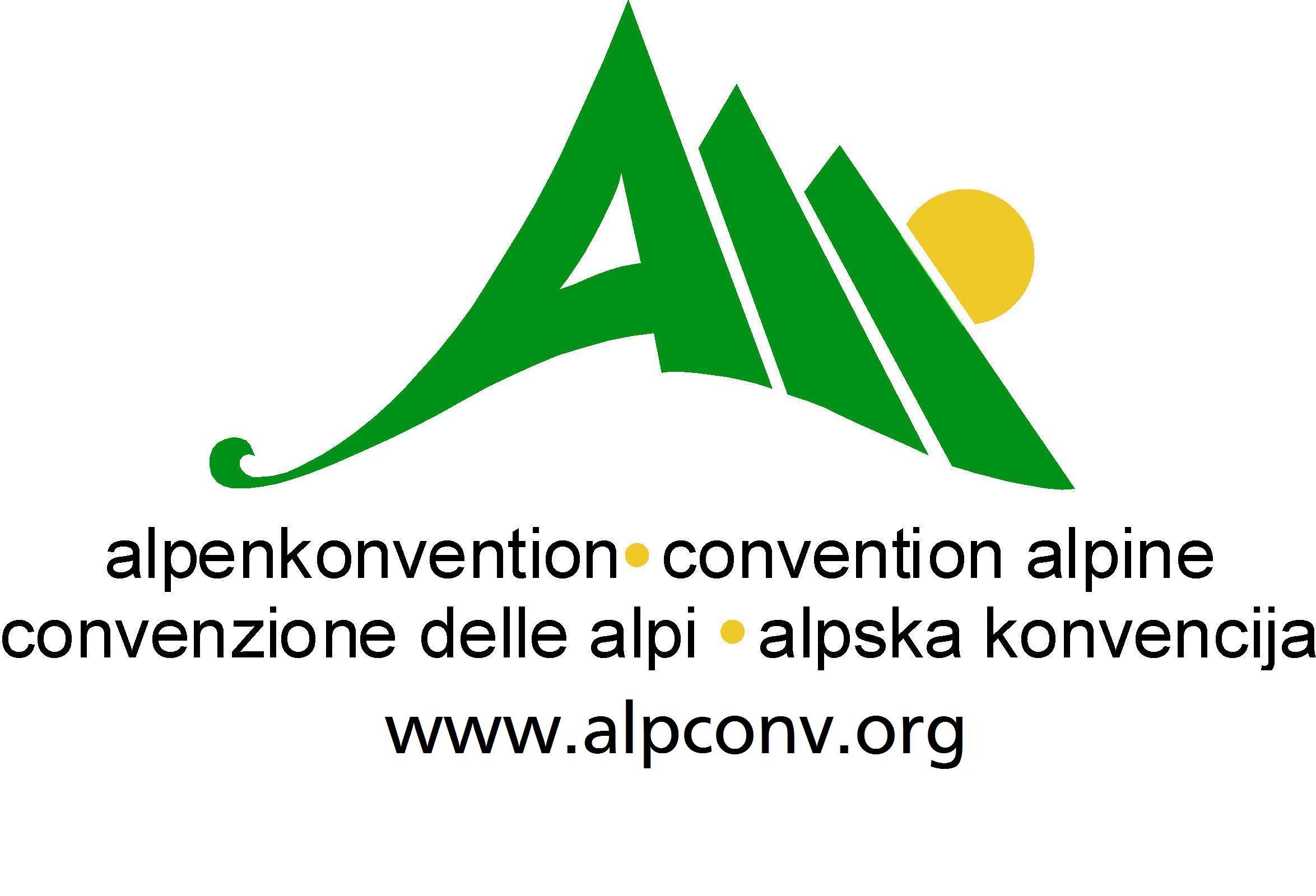 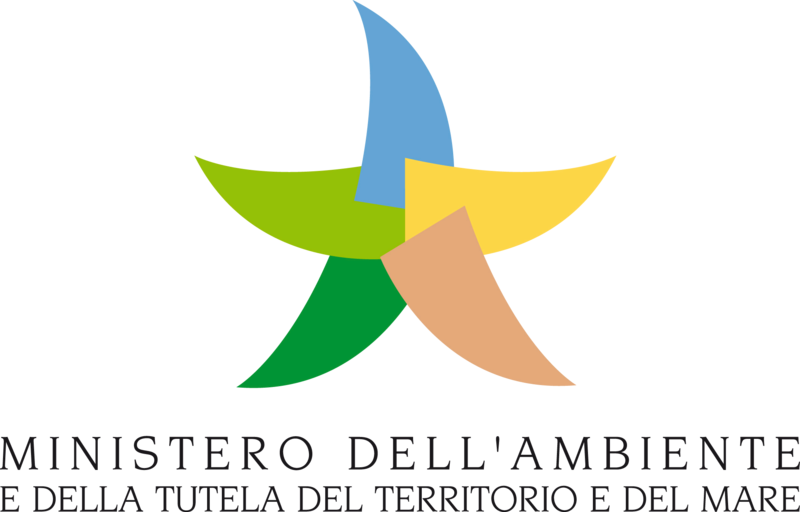 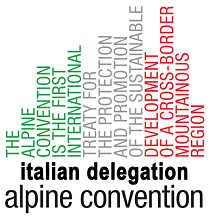 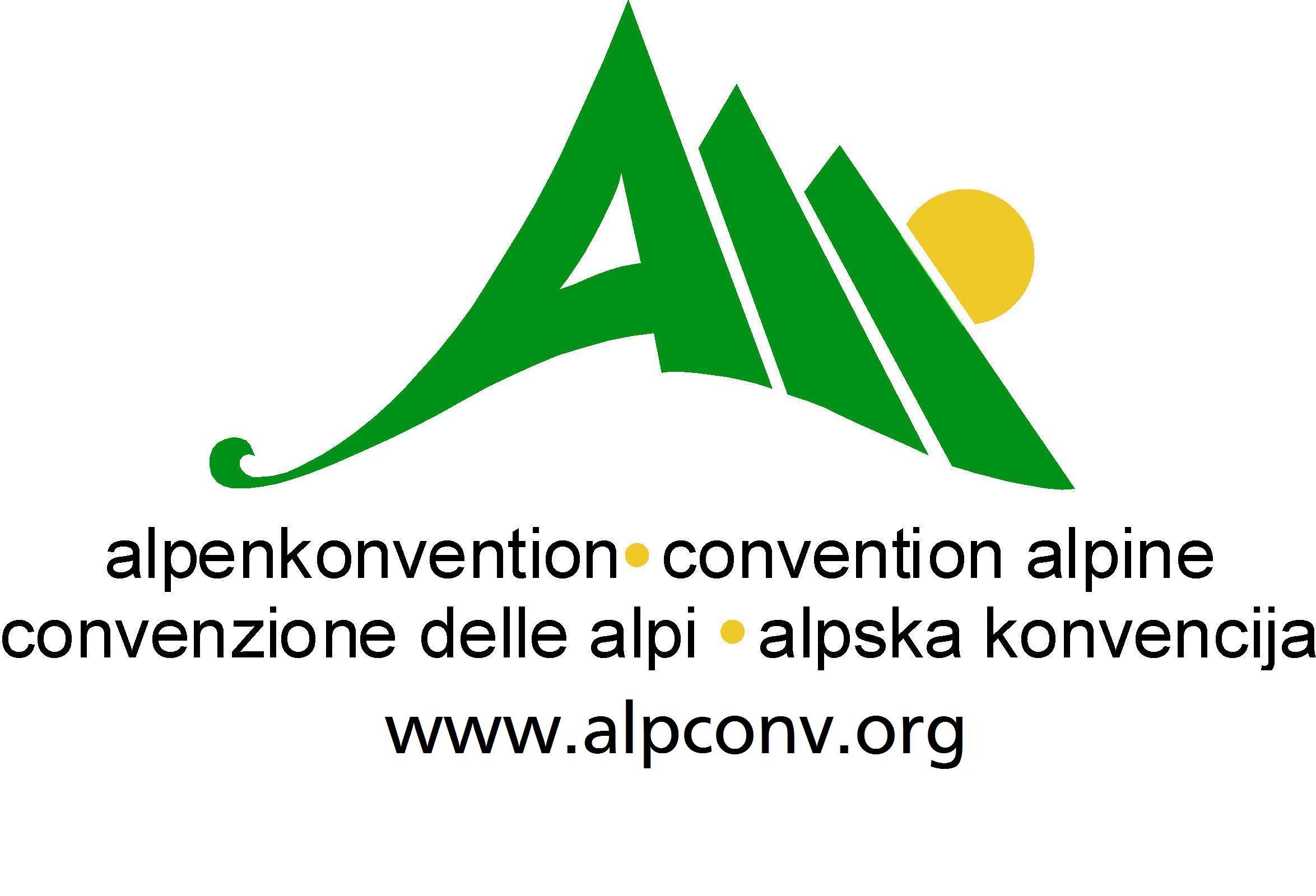 REGISTRATION FORMREGISTRATION FORMREGISTRATION FORMREGISTRATION FORMREGISTRATION FORMREGISTRATION FORMInternational conference, September the 7th 2015, Venice10.00-13.30Aquae EXPO 2015 – Marghera-Venice, Ferraris street 5FLOOD RISK MANAGEMENT PLANS: INTERNATIONAL EXPERIENCE IN COMPARISONSend to: segreteria@adbve.itDEADLINE FOR REGISTRATION 10/8/2015International conference, September the 7th 2015, Venice10.00-13.30Aquae EXPO 2015 – Marghera-Venice, Ferraris street 5FLOOD RISK MANAGEMENT PLANS: INTERNATIONAL EXPERIENCE IN COMPARISONSend to: segreteria@adbve.itDEADLINE FOR REGISTRATION 10/8/2015International conference, September the 7th 2015, Venice10.00-13.30Aquae EXPO 2015 – Marghera-Venice, Ferraris street 5FLOOD RISK MANAGEMENT PLANS: INTERNATIONAL EXPERIENCE IN COMPARISONSend to: segreteria@adbve.itDEADLINE FOR REGISTRATION 10/8/2015International conference, September the 7th 2015, Venice10.00-13.30Aquae EXPO 2015 – Marghera-Venice, Ferraris street 5FLOOD RISK MANAGEMENT PLANS: INTERNATIONAL EXPERIENCE IN COMPARISONSend to: segreteria@adbve.itDEADLINE FOR REGISTRATION 10/8/2015International conference, September the 7th 2015, Venice10.00-13.30Aquae EXPO 2015 – Marghera-Venice, Ferraris street 5FLOOD RISK MANAGEMENT PLANS: INTERNATIONAL EXPERIENCE IN COMPARISONSend to: segreteria@adbve.itDEADLINE FOR REGISTRATION 10/8/2015International conference, September the 7th 2015, Venice10.00-13.30Aquae EXPO 2015 – Marghera-Venice, Ferraris street 5FLOOD RISK MANAGEMENT PLANS: INTERNATIONAL EXPERIENCE IN COMPARISONSend to: segreteria@adbve.itDEADLINE FOR REGISTRATION 10/8/2015NameSurnameAdministrationAdministrationEmail Email City - NationCity - NationCity - NationFunction – Area Note for partecipants:The organising secretary is managed by AAWAThe conference is free. Registration is requested by email to: segreteria@adbve.it.The conference room is inside the exhibition hall of EXPO VENICE, official reseller of MILAN 2015. The train station of Porto Marghera is got in a few minutes. Hotel suggestions can be found on the website http://www.bookingvenice.eu or  also by email: info@bookingvenice.euNote for partecipants:The organising secretary is managed by AAWAThe conference is free. Registration is requested by email to: segreteria@adbve.it.The conference room is inside the exhibition hall of EXPO VENICE, official reseller of MILAN 2015. The train station of Porto Marghera is got in a few minutes. Hotel suggestions can be found on the website http://www.bookingvenice.eu or  also by email: info@bookingvenice.euNote for partecipants:The organising secretary is managed by AAWAThe conference is free. Registration is requested by email to: segreteria@adbve.it.The conference room is inside the exhibition hall of EXPO VENICE, official reseller of MILAN 2015. The train station of Porto Marghera is got in a few minutes. Hotel suggestions can be found on the website http://www.bookingvenice.eu or  also by email: info@bookingvenice.euNote for partecipants:The organising secretary is managed by AAWAThe conference is free. Registration is requested by email to: segreteria@adbve.it.The conference room is inside the exhibition hall of EXPO VENICE, official reseller of MILAN 2015. The train station of Porto Marghera is got in a few minutes. Hotel suggestions can be found on the website http://www.bookingvenice.eu or  also by email: info@bookingvenice.euNote for partecipants:The organising secretary is managed by AAWAThe conference is free. Registration is requested by email to: segreteria@adbve.it.The conference room is inside the exhibition hall of EXPO VENICE, official reseller of MILAN 2015. The train station of Porto Marghera is got in a few minutes. Hotel suggestions can be found on the website http://www.bookingvenice.eu or  also by email: info@bookingvenice.euNote for partecipants:The organising secretary is managed by AAWAThe conference is free. Registration is requested by email to: segreteria@adbve.it.The conference room is inside the exhibition hall of EXPO VENICE, official reseller of MILAN 2015. The train station of Porto Marghera is got in a few minutes. Hotel suggestions can be found on the website http://www.bookingvenice.eu or  also by email: info@bookingvenice.eu